С В Е Д Е Н И Я о численности муниципальных служащих администрации Алексеевского сельсовета и фактических затратах на их денежное содержание за  1 полугодие 2019 г.Категория работниковСреднесписочная численность работников за отчетный период, чел.Фактически начисленная заработная плата работников за отчетный период, тыс.руб.Муниципальные служащие администрации Алексеевского сельсовета 2 276,0Глава сельсовета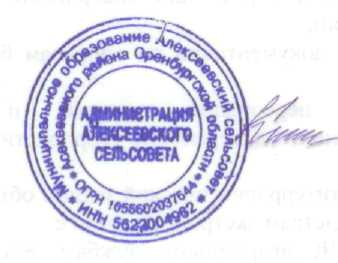 С.А.Курочкин